Get the Training You NeedAugust is Training Month at Employers Council and we are letting non-members attend our training throughout the month at the same price that members pay. Find out why more than 4,000 organizations use Employers Council for their training and development needs. With over 300 distinct classes offered a variety of times throughout the year, we offer training in leadership skills, from first line supervisors to the C-suite, HR skills and employment law, in addition to numerous other classes.We train over 25,000 employees and leaders each year to grow their careers and grow their organizations. This August, we want to extend the opportunity to you as well.Find whatever training will help you the most to experience what a membership with Employers Council can do for your career and your organization.Select from a variety of HR, legal, leadership, and development classes throughout Arizona, Colorado, and Utah.
View our list of August classes at http://info.employerscouncil.org/training-month?utm_source=hs_email&utm_medium=email&utm_content=2&_hsenc=p2ANqtz--3reemHy9IdZ83wID2WTTBvx3aKbzTIShgNJONKAS43W3GEllGlKRL2Ojy_qUFMJjtYnLBs4bSdISGPMxOPaT0r6d1xg&_hsmi=2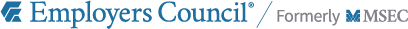 